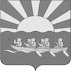 МУНИЦИПАЛЬНОЕ БЮДЖЕТНОЕ ОБЩЕОБРАЗОВАТЕЛЬНОЕ УЧРЕЖДЕНИЕ «ЦЕНТР ОБРАЗОВАНИЯ СЕЛА ЭНУРМИНО»Юр/факт адрес: 689320, Чукотский автономный округ, Чукотский район, с. Энурмино, ул.Советская 16/аТелефон (факс): 8(42736) 92307, Email: schoolenurmino2018@yandex.ru Список поставщиков продуктов питания, бутилированной (расфасованной в ёмкости) питьевой водыОбщество с ограниченной ответственностью «Берингов Пролив»Юридический адрес: 689000, Чукотский АО, г. Анадырь,        ул. Рультытегина, д. 8Фактический адрес: 689000, Чукотский АО, г. Анадырь,      ул. Рультытегина, д. 8Телефон: 8 427 3622814Банковские реквизиты:ОГРН: 1108709000344 ИНН: 8709013300, КПП: 870901001БИК: 041012765ОКПО: 76995178Банк: ФИЛИАЛ «ЦЕНТРАЛЬНЫЙ» БАНКА ВТБ (ПАО) Г. МОСКВА, р/с: 40702810806560000698к/с: 30101810145250000411Представитель Управляющей организации Мотвеева Ирина Сергеевна.